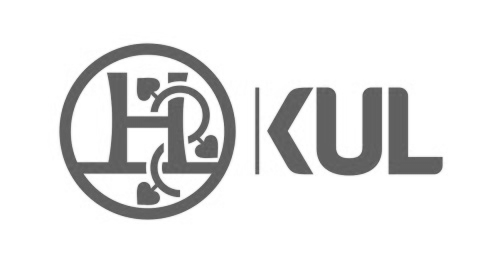 KATOLICKI UNIWERSYTET LUBELSKI JANA PAWŁA II
Wydział Nauk HumanistycznychInstytut HistoriiWNIOSEK O DOFINANSOWANIE BADAŃ NAUKOWYCH W DYSCYPLINIE HISTORIAZ REZERWY DYREKTORA DYSCYPLINY/IDUB*)	……………………………………………………….	Data i podpis wnioskodawcyOŚWIADCZENIE WNIOSKODAWCYWyrażam zgodę na przetwarzanie danych osobowych w zakresie niezbędnym do przeprowadzenia procedury przyznania środków z rezerwy dyrektora dyscypliny.Oświadczam, że:przyznana mi kwota zostanie wydana wyłącznie na zadeklarowany cel;w przypadku uzyskania finansowania nie będę się ubiegać o zwrot kosztów w wysokości większej niż przyznana – wg zatwierdzonego kosztorysu.	……………………………………………………….	Data i podpis wnioskodawcyWniosek w wersji edytowalnej oraz w pdf z podpisem należy przesłać na adres: ihnauka@kul.pl, a po wydrukowaniu złożyć w sekretariacie IH (CN-114)*) niepotrzebne skreślićOPINIA KOMISJI DS. REZERWY DYREKTORA DYSCYPLINY:DECYZJA DYREKTORA DYSCYPLINY:Imię i nazwisko, stopień lub tytuł naukowyAdres e-mail, numer telefonuDyscyplinaKatedra/OśrodekKwota wnioskowana Cel, na który mają być przyznane środkiPlanowany rezultat naukowyi termin realizacji (publikacje, punktacja, jakie, gdzie i kiedy będą opublikowane)KOSZTORYSKOSZTORYSKOSZTORYSKOSZTORYSKOSZTORYSrodzaj wydatkurodzaj wydatkukalkulacja kosztówkalkulacja kosztówwnioskowana kwotarodzaj wydatkurodzaj wydatkuilośćcenawnioskowana kwotawynagrodzenia dla pracownikówpomocniczych**(wymienić za co)zakupy materiałów(wymienić jakie)zakup usług (wymienić jakie)zakup sprzętu, aparatury (wymienić jakie)delegacje (cel, miejsce, kalkulacja: bilet, pobyt, inne)opłaty konferencyjne(podać kraj)opłaty za publikację (w przypadku wydania monografii i czasopisma wstępna kalkulacja wydawnicza dołączona do wniosku) w przypadku publikacji art. w płatnym czasopiśmie informacja od redakcji o wysokości opłaty)RAZEM:RAZEM:RAZEM:RAZEM:Uzasadnienie wniosku:krótki opis merytoryczny projektu (do 1000 znaków ze spacjami)DataPodpisDataPodpis